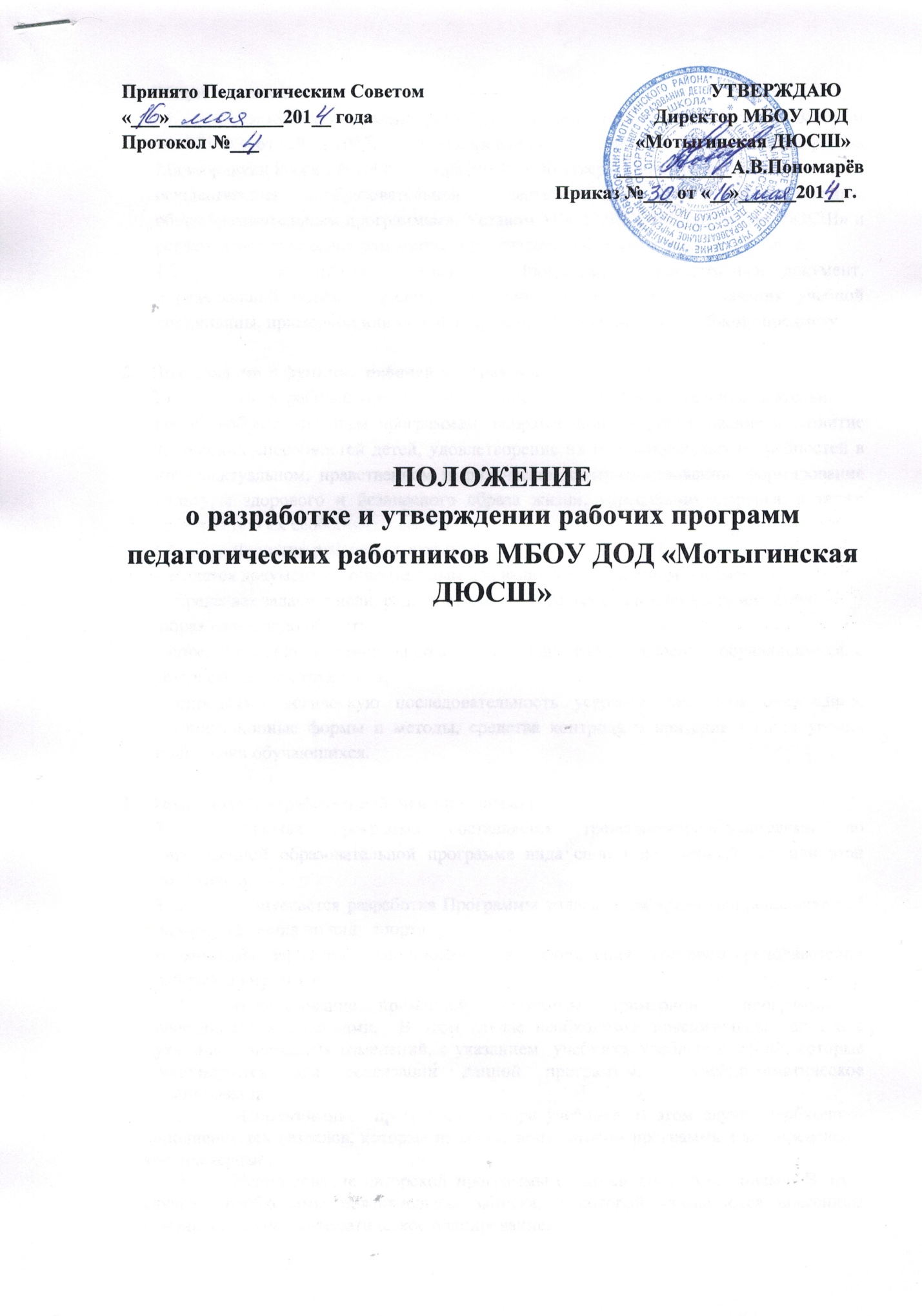 Общие положенияНастоящее положение разработано в соответствии с Федеральным Законом № 273-ФЗ от 29.12.2012г. «Об образовании в Российской федерации», Приказа Минобрнауки России №1008 от 29.08.2013г. «Об утверждении Порядка организации и осуществления образовательной деятельности по дополнительным общеобразовательным программам», Уставом МБОУ ДОД «Мотыгинская ДЮСШ» и регламентирует порядок разработки и реализации рабочих программ педагогов.Рабочая программа (далее – Программа) – нормативный документ, определяющий объём, порядок, содержание изучения и преподавания учебной дисциплины, примерной или модифицированной программе по учебному предмету.Цели, задачи и функции рабочей программы Цель рабочей программы – осуществление образовательной деятельности по общеобразовательным программам, направленной на формирование и развитие творческих способностей детей, удовлетворение их индивидуальных потребностей в интеллектуальном, нравственном и физическом совершенствовании, формирование культуры здорового и безопасного образа жизни, укреплению здоровья, а также организацию их свободного времени.Функции рабочей программы:- является документом, обязательным для выполнения в полном объёме;- определяет задачи и цели, ради достижения которых она введена в ту или иную образовательную область;- определяет состав элементов содержания, подлежащих усвоению обучающимися, а также степень их трудности;- определяет логическую последовательность усвоения элементов содержания, организационные формы и методы, средства контроля и критерии оценки уровня подготовки обучающихся.Технология разработки рабочей программы Рабочая программа составляется тренерами-преподавателями по определённой образовательной программе вида спорта на учебный год или этап подготовки. Допускается разработка Программы коллективом тренеров-преподавателей одного отделения по виду спорта.Возможные варианты использования и оформления тренером-преподавателем рабочей программы:Использование примерной программы, примерной  программы с внесенными изменениями.  В этом случае необходимы: пояснительная записка с указанием внесенных изменений, с указанием  учебника, учебных пособий, которые используются для реализации данной программы,  учебно-тематическое планирование; Использование  программы  автора учебника. В этом случае необходимо дополнение тех разделов, которые не составлены автором программы или определены как примерные.Использование авторской программы с внесенными изменениями. В этом случае  необходимы пояснительная записка, в которой указываются внесенные изменения, и учебно-тематическое планирование.	    К рабочим учебным программам могут прикладываться и другие документы, которые необходимы преподавателю для полноценного и эффективного осуществления образовательного процесса.Требования к структуре и содержанию рабочей программ 4.1. Рабочая программа спортивной подготовки по виду спорта должна иметь следующую структуру и содержание:- титульный лист;- пояснительную записку;-  цели и задачи;- требования к уровню подготовки;- учебно-тематический план;- содержание программного материала;- ожидаемые результаты и средства контроля;- перечень информационного обеспечения;4.2.  На "Титульном листе" рабочей программы указывается:- гриф утверждения программы и дата;- название программы с указанием этапа подготовки;- должность и Ф.И.О. преподавателя;- кем принята программа;- год составления программы.4.3.  В "Пояснительной записке" рабочей программы дается характеристика вида спорта, его отличительные особенности и специфика организации тренировочного процесса тренировочной группы, излагается структура системы  подготовки определенного этапа, вида спорта.4.4.  Учебно - тематический план программы должен содержать основные разделы программы и количество часов на их усвоение. Тематическое планирование занятий указывается на усмотрение тренера-преподавателя.4.5. Содержание программного материала должно содержать перечень тем и объёмов учебных занятий, контрольные мероприятия и восстановительные средства и мероприятия.  4.6. Ожидаемые результаты и средства контроля программы должны соответствовать действующему положению о КПН и образовательной программе.    4.7. "Перечень информационного обеспечения" программы должен включать: список литературных источников, перечень аудиовизуальных средств, перечень Интернет-ресурсов, необходимые для использования в работе лицами, осуществляющими спортивную подготовку и при прохождении спортивной подготовки лицами, проходящими спортивную подготовку.5.  Утверждение рабочей программы5.1. Рабочая программа утверждается ежегодно приказом директора МБОУ ДОД «Мотыгинская ДЮСШ».5.2. Утверждение Программы предполагает следующие процедуры:- обсуждение на заседании Методического совета.- обсуждение и принятие рабочей программы на заседании  Педагогического совета ; Директором учреждения издаётся приказ об утверждении рабочих учебных программ по каждому виду спорта (дисциплине)  На всех рабочих учебных программах указывается дата их принятия на заседании педагогического совета, номер протокола и подпись директора школы об их утверждении с указанием даты и номера приказа. 5.3. При несоответствии Программы установленным данным Положением требованиям директор МБОУ ДОД «Мотыгинская ДЮСШ» накладывает резолюцию о необходимости доработки с указанием конкретного срока исполнения.5.4. Все изменения, дополнения, вносимые тренером-преподавателем в Программу в течение учебного года, должны быть согласованы с заместителем директора по учебно-воспитательной работе..5.5.Администрацией  учреждения ведется периодический контроль за качеством реализации и выполнением рабочих учебных программ.